Schreibe den Tagesablauf von Maja.Maja steht um…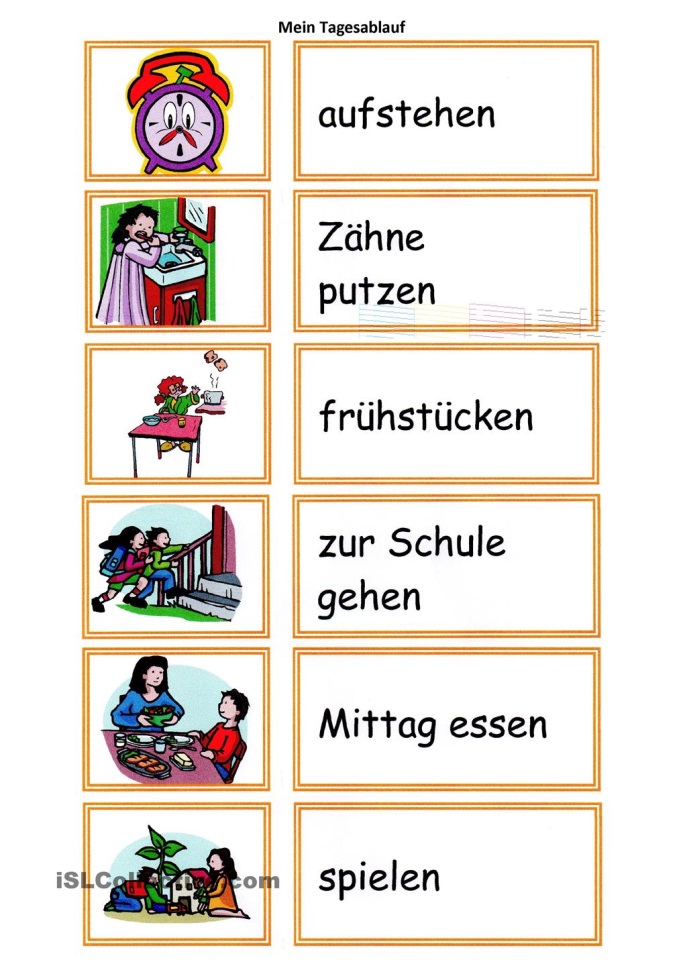 Modalverbenhttp://www.michaelster.ch/lueckentexte/index.php?lid=345&id=12&variante=1Was passt in den, ins oder in dieDie Kinder gehen _____________Sprachschule.Wer geht mit mir _____________ Garten.Es geht ___________Fussballclub.Ihr geht sicher __________Pizzeria.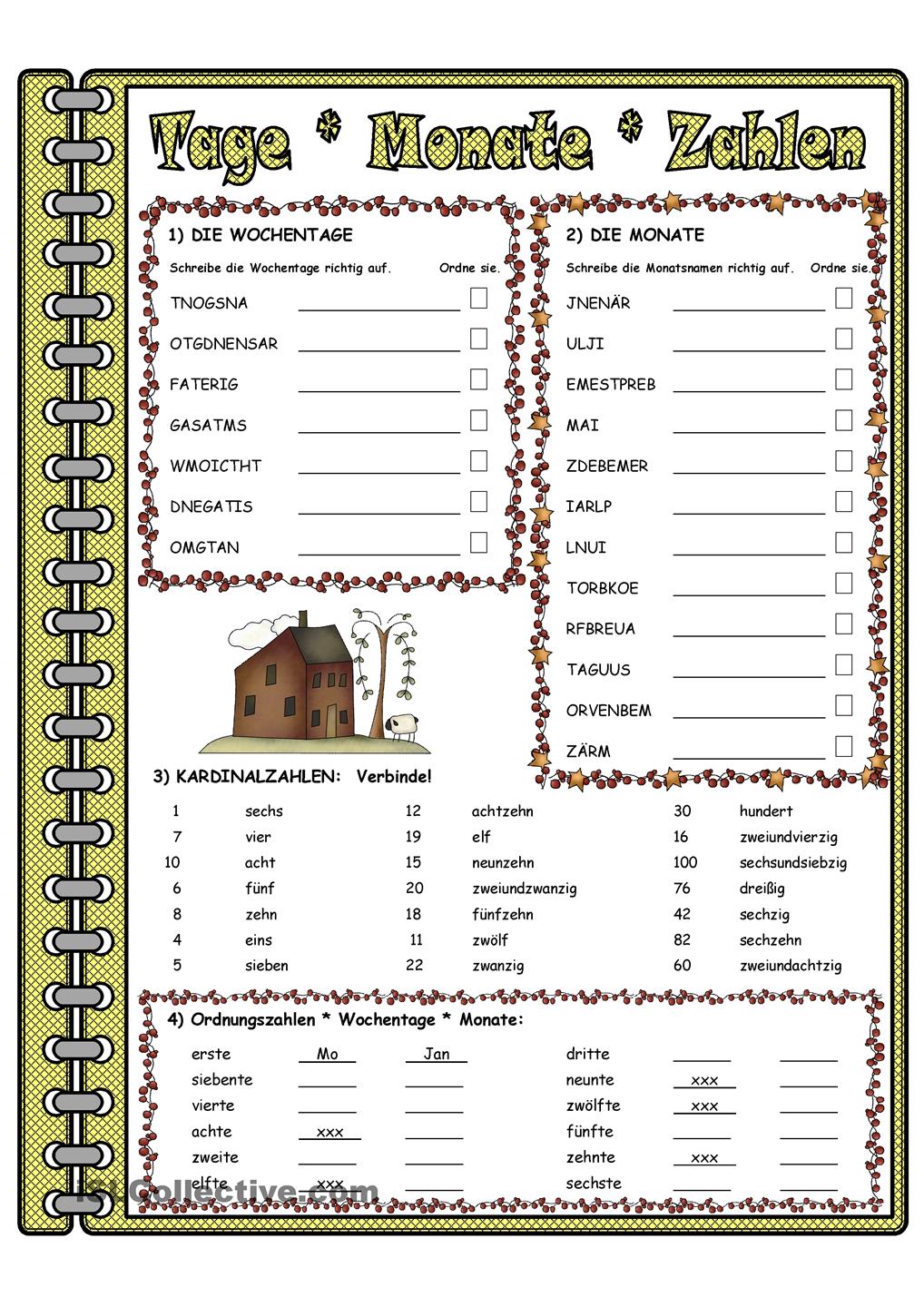 